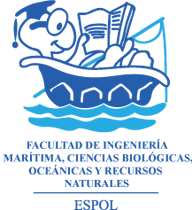  __________________________                       Firma de Compromiso del Estudiante      PREGUNTASDescriba el ciclo vital (sexual y asexual) de Plasmodium (Esporozoo), en un mosquito y en un hombre. (6 puntos)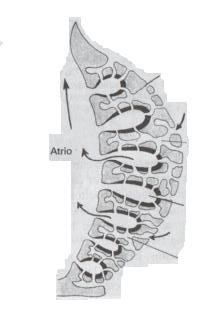 Describa el tipo de organización Siconoide. (5 puntos)Mencione las sgtes. características de Porifera (6 puntos): Explique los mecanismos de descarga de los nematocistos. (5 puntos)Nombre y cite  las funciones  de los principales tipos celulares de la gastrodermis de una Hydra. (5 puntos)Defina los sgtes. términos relativos a los hidroides (5 puntos): Ocelo:Gonangio:Hidrocaule:Manubrio:Hidrorriza:Distinga los sgtes términos entre sí: estatocisto y ropalia; escifomedusa e  hidromedusa. (6 puntos)Explique la tasa de regeneración cefálica de una planaria, de acuerdo al esquema (6 puntos):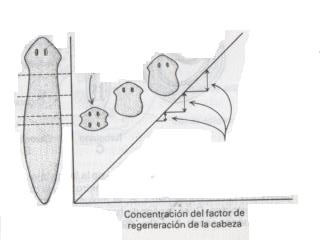 Empareje los términos de la columna de la derecha con las clases de la columna izquierda. (6 puntos)------  Turbelarios		a) Endoparásito------  Monogeneos		b) Vida libre y comensal------  Tremátodos		c) Ectoparásito------  CestodosCite 5 características de los Platyhelminthes (5 puntos).-----Cite 5 características del phyllum Mollusca (5 puntos).-----Describa el sistema circulatorio  y digestivo de los moluscos acuáticos. (10 puntos)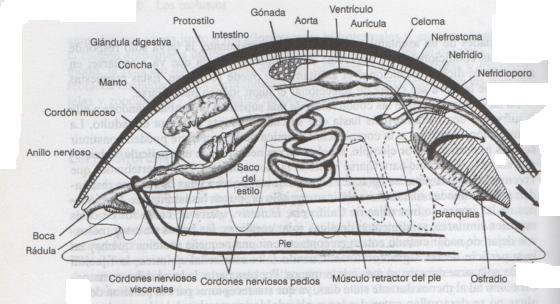 CARACTERISTICASCLASE CALCAREACLASE DESMOSPONGIAEEspículasEsponginaTipo organizaciónHábitat